06/09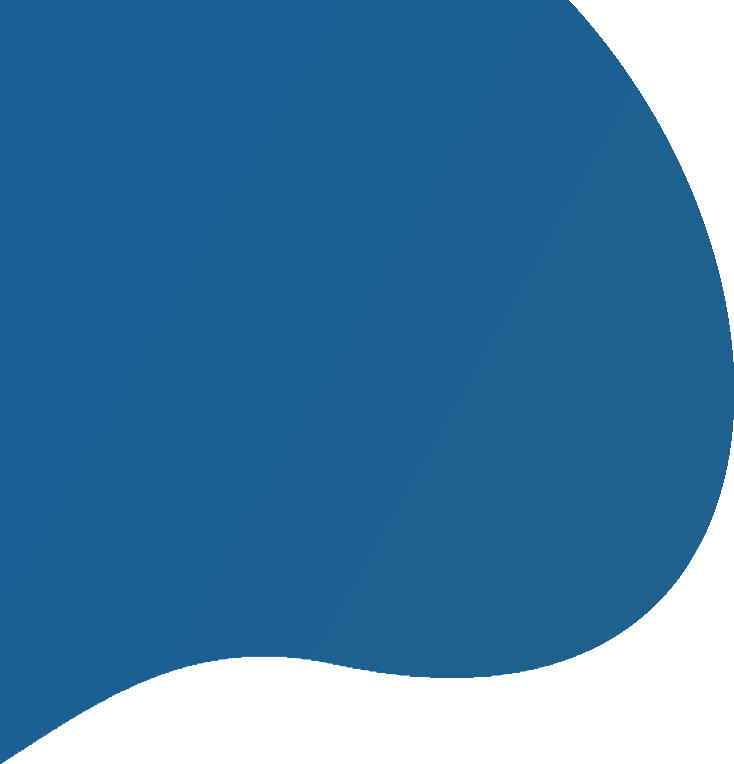 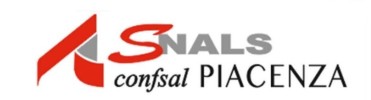 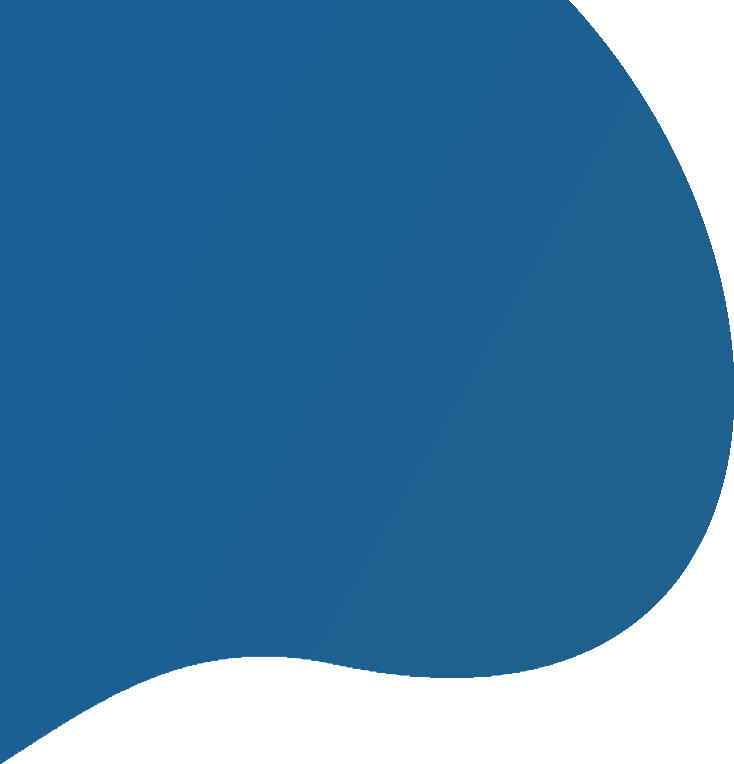 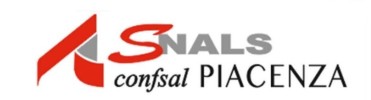 DALLE ORE 11:00 ALLE 13:00ASSEMBLEAIN ORARIO DI SERVIZIO PER IL PERSONALE DOCENTE E ATACON LA PARTECIPAZIONE DEL SEGRETARIONAZIONALEELVIRA SERAFINIDEL SEGRETARIO REGIONALEGIANNI FONTANAE DEI SEGRETARI PROVINCIALI DELL'EMILIA ROMAGNA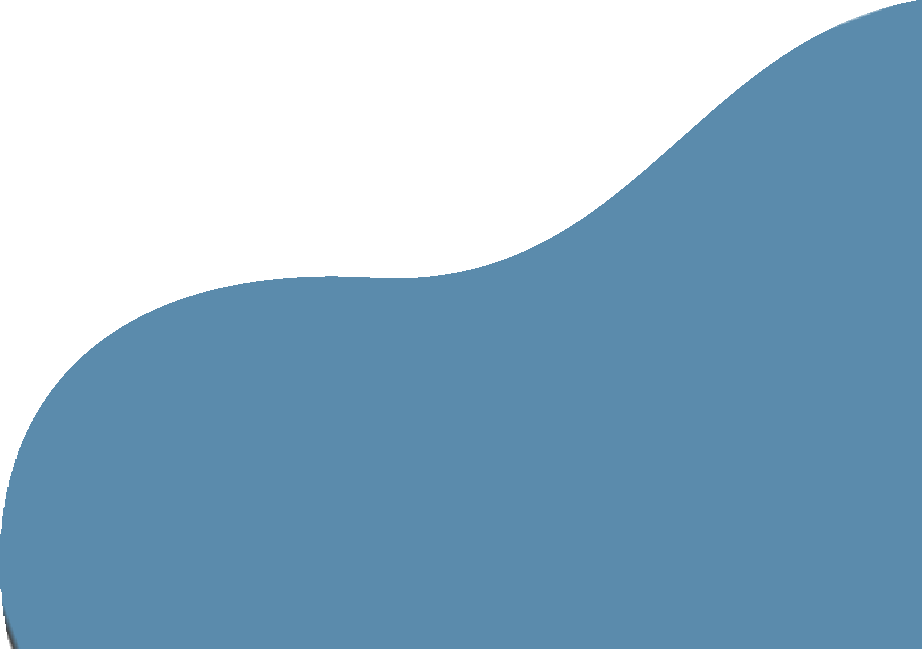 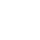 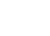 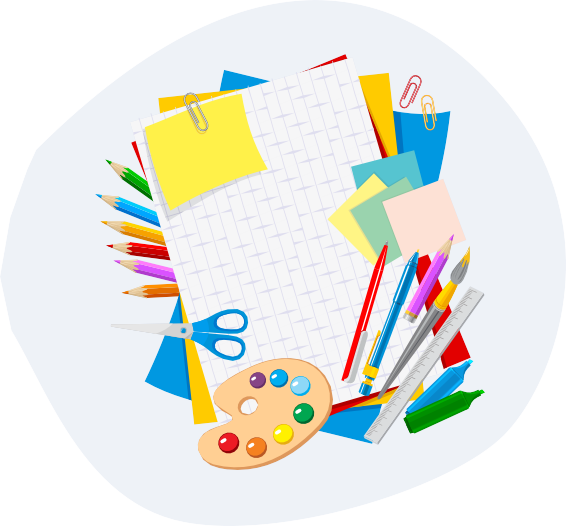 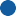 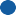 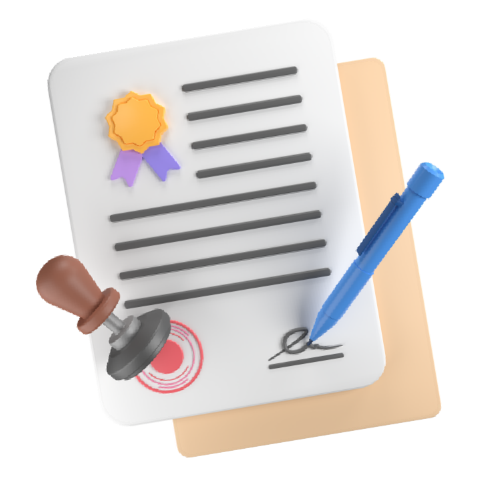 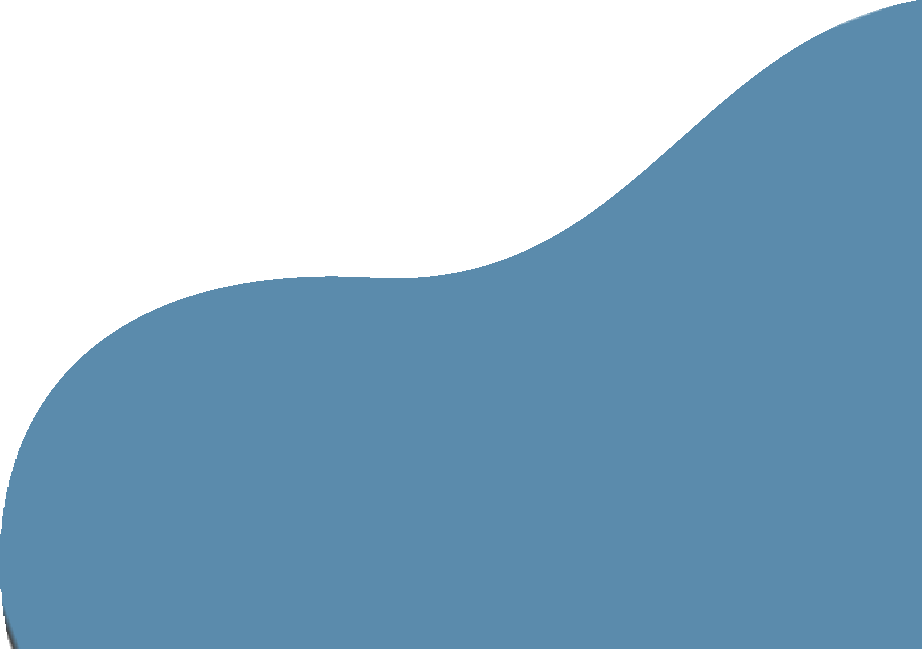 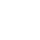 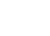 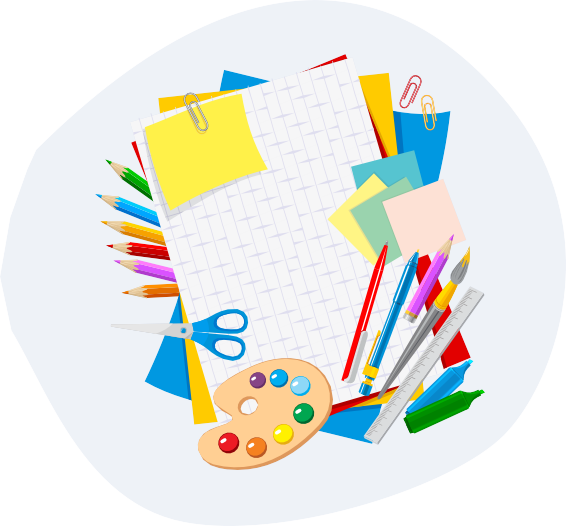 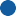 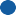 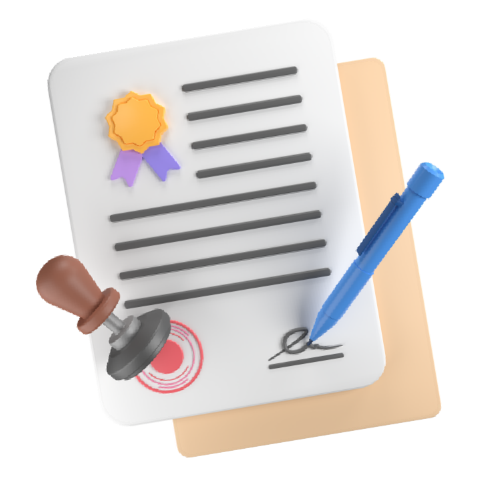 ON-LINE con ZOOMhttps://bit.ly/Assemblea6settembre2023CONTRATTO COLLETTIVO NAZIONALECONCORSI ORDINARI E STRAORDINARICREDITI FORMATIVIPER INFORMAZIONI: SEGRETARIO PROVINCIALE PIACENZADANIELA FUOCHIinfo@ snalspiacenza. i t3396485351